LIETUVOS KURČIŲJŲ JAUNIMO U18 3X3 KREPŠINIO ČEMPIONATASVARŽYBŲ LENTELĖ2022.10.13, Vilnius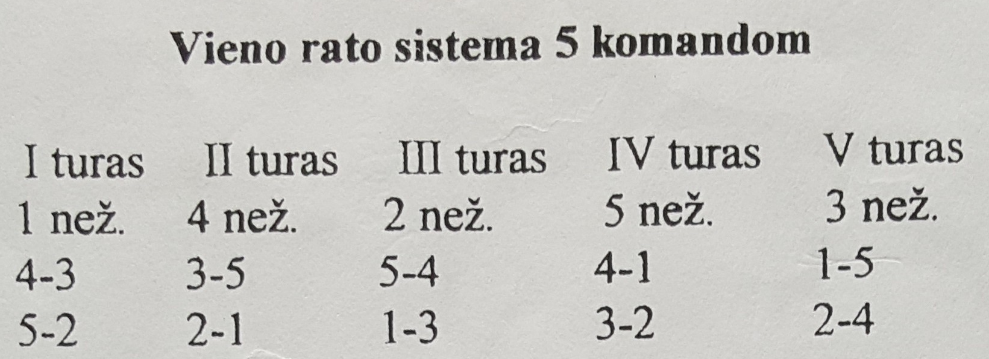 Atkrintamosios varžybosKomandų užimtos vietosKOMANDŲ SUDĖTYSKomanda Panevėžio „Vėjas - DIBF“Komanda Vilniaus „Gestas“Komanda Vilniaus „Kregždė“Komanda Vilniaus „LKSKiukai“Komanda Vilniaus „DATP“Eil.nr.Klubas12345TaškaiVieta1.Vilniaus ,,Gestas“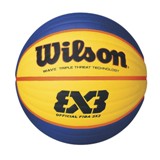 12 :728 : 6213 : 9213 : 128I2.Vilniaus ,,Kregždė“7 : 1215 : 429 : 3215 : 627II3.Panevėžio ,,Vėjas – DIBF“6 : 814 : 5112 : 1215 : 026III4.Vilniaus ,,LKSKiukai“9 : 1313 : 91 1 : 12114 : 325IV5.Vilniaus ,,DATP“1 : 1316 : 1510 : 1513 : 1414VPusfinalisFinalasI vieta1Vilniaus ,,Gestas“             14Vilniaus ,,Gestas“          124Vilniaus ,,LKSKiukai“       6Vilniaus ,,Gestas“             3Panevėžio ,,Vėjas–DIBF“  7Vilniaus ,,Kregždė“       102Vilniaus ,,Kregždė“            8Dėl 3 - 4 vietųVilniaus ,,LKSKiukai“       7Panevėžio ,,Vėjas–DIBF“  Panevėžio ,,Vėjas–DIBF“  15I vietaVilniaus ,,Gestas“II vietaVilniaus ,,Kregždė“III vietaPanevėžio ,,Vėjas – DIBF“IV vietaVilniaus ,,LKSKiukai“V vietaVilniaus ,,DATP“Eil.Nr.Vardas, pavardė1.Karolis Janikūnas2.Nikas Dobilas3.Nedas Kubilius4.Marijus VinciūnasEil.Nr.Vardas, pavardė1.Benas Šimanauskas2.Kajus Šimanauskas3.Emilis Lučinavičius4.Matas BareikisEil.Nr.Vardas, pavardė1.Šarūnas Karneckas2.Maksim Čerkasov3.Vytenis Naujokas4.Rugilė VosyliūtėEil.Nr.Vardas, pavardė1.Augustas Lukošius2.Lukas Šulcas3.Deimantas Girčys4.Vaidas VoroneckisEil.Nr.Vardas, pavardė1.Dovydas Kaleckas2.Aistė Vasilevičiūtė3.Petras Dičiūnas4.Titas Bičius